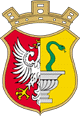 PREZYDENT  MIASTA  OTWOCKAul. Armii Krajowej 5, 05-400 Otwocktel.: +48 (22) 779 20 01 (do 06); fax: +48 (22) 779 42 25www.otwock.pl       e-mail: umotwock@otwock.plWZP.271.22.2020                                                                             Otwock, dnia 10.08.2020 r.Dotyczy postępowania o udzielenie zamówienia publicznego na:Dostawa i wdrożenie oprogramowania oraz sprzętu komputerowego w ramach projektu Rozwój e-usług w OtwockuSzanowni Państwo,Uprzejmie informuję, iż do Zamawiającego wpłynęły zapytania dotyczące Specyfikacji Istotnych Warunków Zamówienia dot. przedmiotowego postępowania.Zamawiający przytacza treść zapytań oraz na podstawie art. 38 ust. 2 Ustawy Pzp. 
(Dz. U. z 2019 roku, poz. 1843) udziela następujących wyjaśnień.Pytanie nr 1: W związku z tym, iż Zamawiający już dwa razy odpowiedział negatywnie na nasze pytania odnośnie zmiany parametrów w urządzeniu wielofunkcyjnym A4 uprzejmie proszę  o wskazanie przynajmniej dwóch urządzeń wielofunkcyjnych istniejących na rynku w bieżącej sprzedaży spełniających wszystkie parametry wymagane w OPZ. Według naszej wiedzy popartej wieloma konsultacjami z producentami oraz firmami zajmującymi się wyłącznie urządzeniami drukującymi takie urządzenia nie występują na rynku.Odpowiedź nr 1 Zamawiający nie może udzielać tego typu informacji i wskazywać wprost urządzenia spełniającego parametry wymagane w OPZ.Pytanie nr 2 W wymaganiach technicznych urządzeń wielofunkcyjnych A4 (OPZ załącznik nr 1 do SIWZ, strona 56) Zamawiający podał 3 poniższe warunki zaznaczone na żółto, które są niespójne.Proces kopiowania składa się z procesów skanowania i drukowania, więc kopiowanie będzie odbywać się takszybko jak najwolniejszy z tych dwóch procesów. Jeżeli Zamawiający wymaga szybkość druku min. 28str./min torównież taki sam lub mniejszy warunek powinien być podany przy pozycji szybkości kopiowania. Jednocześniepragniemy poinformować, że jeśli Zamawiający będzie miał zamiar podwyższyć wymaganą szybkość druku do min.40str./min to żadne z obecnie dostępnych na rynku urządzeń nie spełni pozostałych wymagań.Odpowiedź nr 2:Zamawiający utrzymuje dotychczasowe parametry wymienione w OPZ.Pytanie nr 3
Proszę o wskazanie czy szybkość kopiowania dotyczy się kopiowania obrazów w skanerze czy może dotyczy kopiowania dokumentów papierowych?

Odpowiedź nr 3:
Szybkość kopiowania dotyczy kopiowania dokumentów papierowych.
Pytanie nr 4:
Proszę o wskazanie czy rozdzielczość skanowania dotyczy skanowania z podajnika ADF czy może 
z szyby?

Odpowiedź nr 4:
Zamawiający wymaga by co najmniej jeden z modułów skanowania zapewniał rozdzielczość skanowania na poziomie wymienionym w specyfikacji.

Pytanie nr 5:
Proszę o wskazanie czy rozdzielczość skanowania 1200x1200 dpi jest to parametr minimalny czy maksymalny jaki powinien spełniać skaner? W tym wypadku Zamawiający go nie określił.

Odpowiedź nr 5:
Rozdzielczość skanowana podana w specyfikacji jest wartością minimalną. 
Pytanie nr 6:
Proszę o wyrażenie zgody na zaproponowanie urządzenia z szybkości kopiowania 28 str./min.? 
W urządzeniach wielofunkcyjnych parametr ten jest taki sam ja szybkość drukowania, który w tym wypadku wynosi 28 str./min. Ponadto należy zauważyć iż urządzenia wielofunkcyjne o wydajności 40 stron na minutę. posiadają skanery jedynie w rozdzielczości optycznej 600x600.

Odpowiedź nr 6:
Zamawiający nie wyraża zgody i utrzymuje dotychczasowe parametry OPZ.  Technologia drukuLaserowa, mono/kolorObsługiwany typ nośnikaPapier zwykłyObsługiwany format nośnikaA4Podajnik papieru500 arkuszyOdbiornik papieru100 arkuszySzybkość druku w monomin. 28 str./minSzybkość druku w kolormin. 28 str./minMaksymalna rozdzielczośćmin. 600 x 600 dpiDruk dwustronny (dupleks)AutomatycznySzybkość kopiowaniamin. 40 str./minRozdzielczość skanowania1200 x 1200 dpiMaksymalny format skanuA4InterfejsyUSB, Wi-Fi ,LAN (Ethernet)WyświetlaczWbudowanyGwarancja24 m-ce